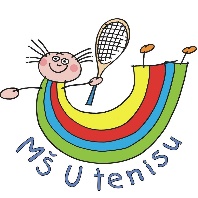 Třídní vzdělávací programROK S KRTKEM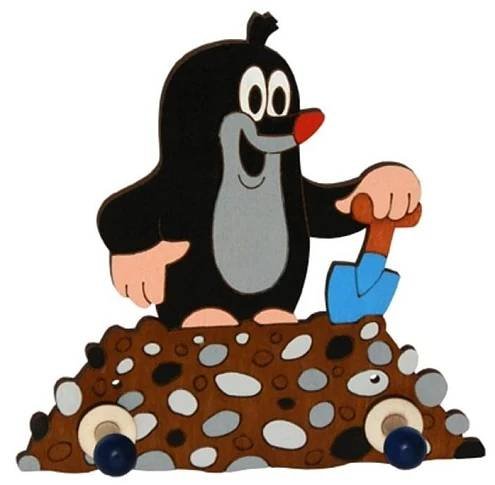 Třída: SluníčkaVěk dětí: Školní rok: 2022/2023Třídní vzdělávací program „ Rok s krtkem“ vychází z požadavků RVP PV a byl vypracován v souladu s ŠVP „Otevíráme dveře do světa poznání“.Cíl TVPCílem našeho programu je postupná adaptace dětí na prostředí mateřské školy a vytvoření motivujícího a stimulujícího prostředí. V rámci edukace se zaměříme na celkový osobnostní rozvoj dětí s citem pro jejich přirozené dětské potřeby. Celý program budeme prolínat lidovými písničkami, říkadly a pohádkami. Současně budeme také rozvíjet pohybovou gramotnost a učit děti lásce nejen k pohybu a to prostřednictvím zapojení do projektu „Se Sokolem do života“.Metody a formy vzdělávání Při využívání vzdělávacích metod budeme propojovat aspekt didaktický, psychologický, logický, procesuální, organizační a interaktivní s využitím metody opakování a procvičování vědomostí a dovedností a s využitím metod mravní výchovy. K dosažení vzdělávacích cílů budeme využívat pohybové hry, zdravotní cvičení, program „Se Sokolem do života“, taneční a hudební činnosti, výtvarné a pracovní činnosti, námětové a konstruktivní hry, četbu, vyprávění, dramatizaci, poslech, samostatný mluvní projev dětí, experimentování, prožitkové, situační a sociální učení. Dětem budeme vytvářet dostatek prostoru pro spontánní hru. Z organizačních forem vzdělávání budeme využívat frontální, individualizované, individuální a diferenciované vzdělávání. Budeme zařazovat prvky projektového učení. Dílčí cíle TVPDítě a jeho těloZvládnout sebeobsluhu.Rozvíjet pohybové dovednosti dětí.Osvojit si poznatky k podpoře zdraví a bezpečí.Dítě a jeho psychikaRozvíjet komunikační dovednosti, řečový projev a smyslové vnímání.Vytvářet a rozvíjet citové vztahy.Umět vyjádřit své pocity, dojmy a myšlenky.Dítě a ten druhýDodržovat společná pravidla.Rozvíjet sounáležitost ve skupině.Rozvíjet schopnost být ohleduplný k ostatním.Dítě a společnostRozvíjet schopnost žít ve společenství ostatních lidí.Vytvářet a rozvíjet kulturně estetické dovednosti.Dítě a světSeznamovat dítě s místem a prostředím, ve kterém žije.Rozvíjet vztah dítěte k přírodě.Hlavní myšlenka TVPHlavní myšlenka našeho programu „Rok s krtkem“ vychází z celistvého a přirozeného pojetí výchovy a vzdělávání. Prostřednictvím postavičky Krtka budeme děti rozvíjet ve všech oblastech vzdělávání s cílem dosáhnout samostatnosti v sebeobsluze, zvládnout jednoduché pracovní úkony, vytvořit elementární poznatkovou základnu a rozvíjet pohybovou gramotnost v rámci projektu Se sokolem do života aneb Svět nekončí za vrátky, cvičíme se zvířátky, kdy se děti učí vnímat pohyb jako přirozenou součást svého života.Pravidla třídy Pokud děti mají pravidla nějakým způsobem přijmout a pokládat je za svá, pak je třeba zajistit, aby jim všechny děti rozuměly. Pravidla dětem představíme pomocí Krtečka, pomocí kterého nejprve dětem jednotlivá pravidla představíme. Krtek pak dohlíží na správné chování a jednání dětí ve třídě. Je umístěný na viditelném místě a při porušení pravidel se s ním můžeme radit, aby nám pomohl vymyslet, jak to udělat, aby to fungovalo. Maskot též na konci dne zhodnotí, jestli jsme se k sobě chovali správně. K pochopení fungování a nutnosti dodržovat pravidla využijeme tematické příběhy a pohádky, které umocníme dramatizací, ztvárněním různých rolí, jak by to mělo být správně a jak to rozhodně správně není. Pravidla budeme prezentovat pomocí obrázků, které budou umístěny na viditelném místě, aby si je děti mohly ujasňovat v případech, kdy si nejsou jisté nebo neví. Ke každému pravidlu předneseme básničku, kterou se děti naučí. Pochopení pravidel podpoříme pomocí prožitkového učení a taktéž situačním učením, které se samo nabízí k osvojování pravidel. Pusinkové pravidlo Ouškové pravidloSrdíčkové pravidloŠnečkové pravidloOdpočinkové pravidlo Hračkové pravidloKapičkové pravidloTalířkové pravidloOrganizace dneDenní program probíhá podle organizace dne. Režim je možné pružně upravovat podle potřeby. V prvních měsících však budeme zachovávat pravidelní denní režim, neboť jasně signalizované úseky respektují základní psychickou potřebu dítěte – potřebu smysluplnosti světa.  Závazná je pouze doba vydávání pokrmů a doba odpočinku. PŘEHLED TEMATICKÝCH CELKŮI. integrovaný blok – KAMARÁDI, POJĎTE K NÁMTematický celek: Krtek a kamarádiPrvní společný měsíc bude ve znamení všeho nového, ve znamení poznávání. A proto bude našim hlavním cílem vytvořit dětem podmínky, aby se mohly důkladně seznámit s budovou mateřské školy, s prostředím třídy, se zahradou mateřské školy a s lidmi, se kterými se budou potkávat. Našim průvodcem bude plyšový maňásek Krteček, který nám pomůže se vzájemně poznat. Děti se seznámí se svou značku, která je bude celým rokem provázet. Abychom si jména a značky snadněji zapamatovaly, zahrajeme si hry, které nám v zapamatování pomohou. Postupně nastavíme pravidelně se opakující denní režim, díky kterému děti získají jistotu a možnost předvídat. Nastavíme si pravidla, která nám budou pomáhat k respektu a vzájemné úctě, k bezpečí svému i ostatních. Povedeme děti k respektování práv a povinností svých i druhých. Zmapujeme úroveň sebeobslužných a hygienických dovedností a dle individuálních potřeb je budeme dále zdokonalovat a upevňovat.Integrovaný blok je především zaměřen na adaptační proces, na vytvoření co nejpříjemnějšího klimatu ve třídě a na rozvíjení vzájemných vztahů dítě  děti  učitelé   rodiče.Náš adaptační plán:Individuální přístup. Každé dítě zvládá situaci jinak a každé potřebuje něco jiného. K dítěti budeme přistupovat s empatií, využívat intuici a zkoušet, co na které dítě platí. (Některému dítěti pomůže, když ho necháme v klidu, jiné potřebuje zapojit do činnosti.Předmět z domova. Dítě si do MŠ přinese hračku, knížku, nebo jakýkoliv oblíbený předmět z domova.Komunikace prostřednictvím maňáska. Budeme využívat maňáska Krtečka nebo hračku jako prostředníka pro navázání kontaktu mezi učitelkou a dítětem.Rituály. Pravidelné rituály navozují pocit jistoty a bezpečí. (např. zamávat rodičům z okna při odchodu, pověsit na nástěnku svůj obrázek po příchodu do třídy, přivítání s paní učitelkou).Pravidelný denní režim. Opakující činnosti, které probíhají každý den – ranní kruh, pohybové aktivity, čtení pohádky před spaním aj. Důležité jsou jasně signalizované úseky v organizaci dne a dostatek klidných chvil.Pravidla třídy. Pomocí obrázků zpracujeme, co se ve třídě smí a co ne. Stejné místo u stolu. Pocit bezpečí a jistoty podpoříme přidělením stabilního místa u stolu, které bude označeno značkou dítěte.Pochvala. Dítě potřebuje slyšet pochvalu, potvrzení, že danou věc dělá správně.Zapojení rodičů do programu MŠ.LOGOPEDICKÉ PREVENCE:Logochvilky (Infra), Logopedické hrátky, Hry pro rozvoj řeči (Simard).Vytvářet situace podněcujících k mluvení. Zmapovat komunikační úroveň jednotlivých dětí (všech jazykových rovin).Zmapovat úroveň oromotoriky a artikulačního postavení mluvidel u jednotlivých dětí.Pojmenovat běžné věcí na obrázku.MATEMATICKÁ PREGRAMOTNOST:Zmapovat dovednosti jemné a hrubé motoriky (samostatný pohyb významně přispívá k získávání informací). Manipulace s předměty umožňuje ucelenější vnímání jejich velikosti, hmotnosti, tvaru, množství.Zmapovat dovednosti prostorové orientace (při pohybu dítě získává prostorové představy a osvojuje si pojmy související s uspořádáním prostoru. Např. nahoře, dole, vpředu, vzadu apod.). Aktivity rozvíjející prostorou orientaci: prostorové vztahy – popis polohy předmětů v prostoru či rovině (v místnosti, na obrázku apod.), poloha končetin/hlavy k trupu, dítěte vzhledem k okolí.ČTENÁŘSKÁ PREGRAMOTNOST:Zrakové vnímání – prohlížet obrázkové knížky, vyhledat a pojmenovat obrázky v knize.Sluchové vnímání – lokalizovat zvuk (ukázat směr).Motorika, grafomotorika, kresba – podporovat tělesnou aktivitu, manipulace s drobnými předměty (navlékání korálků, zasouvání kolíčků do otvoru), sledovat a podporovat správné pracovní návyky při kreslení (držení těla, držení pastelky, postavení ruky při kreslení, uvolnění ruky, tlak na podložku). Časoprostorová orientace – vytvářet a dodržovat každodenní algoritmy, jejich pojmenování.POHYBOVÁ GRAMOTNOSTOsvojování základních pohybových dovedností v rámci projektu „Se Sokolem do života“.SPOLUPRÁCE S RODIČI:Řešení organizačních záležitostí a povinné dokumentace (informace k dítěte, ověřování informací, zaevidování případných změn, aj.).Přinesení fotografie dítěte. Vybavení skříňky dítěte v šatně, zajištění hygienických potřeb pro dítě.II. integrovaný blok – POZNÁVÁME, OBJEVUJEME, POMÁHÁME…Tematický celek: Krtek a podzimní zahrádkaKrtek nás provede podzimními proměnami. Budeme určovat barvy podzimu a vyjadřovat své pocity a dojmy kreativním a originálním způsobem. Budeme společně vnímat a prožívat krásu nastávajícího ročního období. Dozvíme se, jak se v tomto období chovají zvířátka a budeme si vyprávět o změnách, ke kterým v přírodě dochází. S postupujícím podzimem ubývá sluníčka a na nebi přibývá mráčků, se kterými si pohrává vítr. Budeme rozpoznávat změny počasí a pojmenovávat je. A abychom si to nebe vybarvili, vypustíme do oblak draky.Navštívíme také Krtečkovu zahrádku, na které pěstuje spoustu ovoce a zeleniny. Pomůžeme mu dary přírody sklidit. Při tom je budeme pojmenovávat, charakterizovat, rozeznávat a třídit. Poznáme je všemi smysly.  LOGOPEDICKÁ CHVILKA: Logochvilky (Infra), Logopedické hrátky, Hry pro rozvoj řeči (Simard).Gymnastika mluvidel – procvičování pohyblivosti jazyka, rtů, čelistí, nácvik správného dýchání.Popis obrázků, situací, pojmenování ovoce, zeleniny, barev (rozvoj slovní zásoby).MATEMATICKÁ PREGRAMOTNOST: Budovat pojmy při hrách – malý, velký, málo, hodně, všechny.Třídit předměty podle jednoho kritéria (podle barvy, velikosti).ČTENÁŘSKÁ PREGRAMOTNOST: Rozvoj zrakového vnímání – přiřadit k sobě stejné barvy, vyhledat předmět ve stejné barvě.Sluchové vnímání – rozvíjet schopnost naslouchat pohádkám, příběhům.Motorika, grafomotorika, kresba – podporovat tělesnou aktivitu, zařazovat práci se stavebnicemi, kostkami, skládankami, mozaikami, zařazovat rukodělné činnosti. Rozvoj hmatu – dotýkání se předmětů z různých materiálů. Sledovat a podporovat správné pracovní návyky při kreslení (držení těla, držení pastelky, postavení ruky při kreslení, uvolnění ruky, tlak na podložku). Fixovat správný úchop tužky.Časoprostorová orientace – pojmy nahoře, dole, vycházky s cílem povídat si, kudy jsme šli, co jsme cestou viděli.POHYBOVÁ GRAMOTNOSTOsvojování základních pohybových dovedností v rámci projektu „Se Sokolem do života“.SPOLUPRÁCE S RODIČI: Sběr kaštanů společně s dětmi a jejich přinesení do MŠ.Přinesení ovoce a zeleniny do MŠ. Barvy podzimu – určitý den děti přijdou do MŠ v jednobarevném triku v podzimních barvách. Drakiáda. Tematický celek: Krtek a naše těloS Krtkem prozkoumáme lidské tělo. Uvědomíme si jeho části, které si pojmenujeme a seznámíme se s jejich základními funkcemi.Krtek nám poví o možných nebezpečích úrazů a o různých onemocnění a sdělí nám, jak se před nimi chránit. Zopakujeme si, jak moc je důležitá zdravá strava, kterou naše tělo tolik potřebuje. Povíme si, co našemu tělu prospívá, ale i to, co mu škodí. A řekneme si i to, jak se chránit, abychom byli v bezpečí.LOGOPEDICKÁ CHVILKA: Logochvilky (Infra), Logopedické hrátky, Hry pro rozvoj řeči (Simard).Gymnastika mluvidel – procvičování pohyblivosti jazyka, rtů, čelistí, nácvik správného dýchání, napodobování zvuků.Obohacování slovní zásoby o nová slova v souvislosti s tématem zdraví a nemoci, s tématem lidského těla.Využívat metodu pojmenování – pojmenování se týká toho, co vnímáme, děláme, cítím, myslíme. Slovně vyjadřujeme, popisujeme aktuální dění, naše jednání, naše pocity, jednoduše komentujeme, co dítě vidí, slyší, dělá, cítí či myslí. MATEMATICKÁ PREGRAMOTNOST: Manipulativní činnosti spojovat s verbálními podněty – budovat pojmy při hrách: krátký, dlouhý.Třídit předměty podle jednoho kritéria – nádobí podle druhu (talířky, hrnečky apod.), podle velikosti (malé talíře, velké talíře apod.).ČTENÁŘSKÁ PREGRAMOTNOST: Zrakové vnímání – vyhledat objekt podle obrázku, při navlékání korálků vyhledat dva shodné korálky (barvou, tvarem, velikostí), skládanky.Sluchové vnímání – poznávat zvuky z domácnosti, z přírody, z ulice….Motorika, grafomotorika, kresba – podporovat tělesnou aktivitu, zařazovat rukodělné činnosti – navlékání korálků, provlékání šňůrek otvory nejrůznějších tvarů, vytrhávání z papíru, lepení, malování prstovými barvami. Sledovat a podporovat správné pracovní návyky při kreslení (držení těla, držení pastelky, postavení ruky při kreslení, uvolnění ruky, tlak na podložku). Fixovat správný úchop tužky.Časoprostorová orientace – orientace na vlastním těle (pojmy nahoře, dole), pojmenovávat každodenní činnosti.POHYBOVÁ GRAMOTNOSTOsvojování základních pohybových dovedností v rámci projektu „Se Sokolem do života“.SPOLUPRÁCE S RODIČI: Šátkový či kapesníčkový den – dětí si do MŠ přinesou šátek či kapesníček. Bu bu stezka.III. integrovaný blok – KDOSI JE ZA DVEŘMI…Tematický celek: Krtek a adventní časKrtek se těší na překvapení a zážitky spojené s Adventem. Společně s ním vytvoříme klidnou, sváteční, pohodovou atmosféru plnou porozumění. Krtek se připravuje na příchod Mikuláše, anděla a čerta. Společně s ním si zopakujeme písničky a básničky, abychom byli připravení, až si nás Mikuláš k sobě zavolá. A my se tak vyhneme zkoumavému očku čertíka, který dobře ví, zdali si děti uvědomují kladné a záporné projevy svého chování a jednání a jejich následky. Vyrobíme si také vánoční ozdoby a ozdobíme s nimi stromeček. A jelikož se Krtek nemůže dočkat Vánoc, vytvořil nám adventní kalendář, který nás bude provázet a ve kterém nás čekají úkoly, které nám zkrátí čekání na Vánoce. Celou mateřskou školu provoní vůně cukroví, skořice a čaje. Při přípravách na příchod Ježíška si budeme vyprávět o tradicích a zvycích spojených s adventním časem. Těšíme se spolu také na akci Zpívání u stromečku. LOGOPEDICKÁ CHVILKA: Logochvilky (Infra), Logopedické hrátky, Hry pro rozvoj řeči (Simard).Gymnastika mluvidel – procvičování pohyblivosti jazyka, rtů, čelistí, nácvik správného dýchání, napodobování zvuků.Reprodukce básničky, písničky.Využívat metodu korekční zpětné vazby (zopakujeme to, co dítě řeklo ve správné formě).MATEMATICKÁ PREGRAMOTNOST: Manipulativní činnosti spojovat s verbálními podněty – budovat pojmy při hrách: lehký, těžký, stejně.Párové přiřazování – např. dáme hrnečky na stůl a vyzveme dítě, aby na stul dalo stejně talířků, uděláme řadu kostek, dítě má za úkol dát stejně kostek do druhé řady apod. ČTENÁŘSKÁ PREGRAMOTNOST: Zrakové vnímání – vyhledat dva shodné dílky při hře se stavebnicemi, vyhledat všechny shodné kostky. Sluchové vnímání – vytvářet prostředí nepřesycené sluchovými podněty, poznávání záměrně vydávaných zvuků (zvonek, přelévání vody, mačkání papíru…).Motorika, grafomotorika, kresba – podporovat tělesnou aktivitu, obtiskování ruky, prstů do tácu s moukou, krupicí, pískem, kreslení do mouky, krupice, písku, pěny. Rozvíjet motoriku v každodenních činnostech – zavírání a otevírání dveří, listování v knize, šroubování uzávěru lahve apod. Sledovat a podporovat správné pracovní návyky při kreslení (držení těla, držení pastelky, postavení ruky při kreslení, uvolnění ruky, tlak na podložku). Fixovat správný úchop tužky.Časoprostorová orientace – zařadit práci se stavebnicemi, kostkami, pojmenovávat každodenní činnosti.POHYBOVÁ GRAMOTNOSTOsvojování základních pohybových dovedností v rámci projektu „Se Sokolem do života“.SPOLUPRÁCE S RODIČI: Zpívání u stromečku. Přinést vánoční dobroty.Vánoční jarmark. Příprava masek pro děti na mikulášskou nadílku.IV. integrovaný blok – DEN CO DEN, TO NOVÉ KOUZLOTematický celek: Krtek a zimní radovánkyTo je zima! Pořádně se oblečeme a vyrazíme si užívat zimní radovánky. Poznáme vlastnosti sněhu a ledu, pojmenujeme charakteristické znaky zimy a také se seznámíme s některými zimními sporty. Musíme být ale velice opatrní, může to pořádně klouzat! Když nám bude počasí přát, určitě si i některé zimní sporty vyzkoušíme. S Krtkem si postavíme sněhuláka. A určitě si zkusíme i pokusy se sněhem, ledem a vodou. Ale než se oddáme zimním radovánkám, oslavíme společně příchod tří králů, vážených mudrců z dalekých východních zemí. Tři krále určitě na jejich cestě potkáme, tak se naučíme jejich tříkrálovou koledu, abychom jim mohli zazpívat. Některá zvířátka se v zimě schoulí k zimnímu spánku. Jsou ale zvířátka, která přezimují a musíme se o ně starat. Naučíme se tato zvířátka poznávat, pojmenovat a charakterizovat. A také jim pomůžeme zimu překonat tím, že jim doneseme něco dobrého k snědku. LOGOPEDICKÁ CHVILKA: Logochvilky (Infra), Logopedické hrátky, Hry pro rozvoj řeči (Simard).Gymnastika mluvidel – procvičování pohyblivosti jazyka, rtů, čelistí, nácvik správného dýchání, napodobování zvuků.Motivovat děti ke konverzaci opakováním  – ubezpečit se, že dítěti rozumíme, opakováním toho, čemu jsme rozuměli. Popis obrázku s vizuální oporou. MATEMATICKÁ PREGRAMOTNOST: Manipulativní činnosti spojovat s verbálními podněty – budovat pojmy při hrách: úzký, široký.Porovnávání – řazení tří předmětů podle velikosti. Pojmenování: nejmenší, největší.ČTENÁŘSKÁ PREGRAMOTNOST: Zrakové vnímání – při práci se stavebnicemi, kostkami ve skupině shodných dílů vyhledat jeden odlišný, který do skupiny nepatří. Sluchové vnímání – naslouchání ticha (dítě zjišťuje, že jen velice málo je okolí tiché, zpravidla jsou slyšet zvuky – jedoucí auto, houkání sanitky, šumící topení, lidské hlasy, šumění větru…), prohlížení a povídání si u obrázkových knížek.Motorika, grafomotorika, kresba – podporovat tělesnou aktivitu, zařazovat rukodělné činnosti – mačkání  papíru (výroba větších i malých koulí), lepení, malování temperovými barvami, modelování. Sledovat a podporovat správné pracovní návyky při kreslení (držení těla, držení pastelky, postavení ruky při kreslení, uvolnění ruky, tlak na podložku). Fixovat správný úchop tužky. Vytvářet dostatek prostoru ke kreslení.Časoprostorová orientace – vyhledávání objektů v místnosti, které jsou nahoře a které dole, povídání a sledování časového sledu nad obrázkovými knihami.POHYBOVÁ GRAMOTNOSTOsvojování základních pohybových dovedností v rámci projektu „Se Sokolem do života“.SPOLUPRÁCE S RODIČI: Bílý den – děti přijdou do MŠ v bílém oblečení. Přinést krmení pro ptáčky do MŠ a jejich nasypání do krmítka. Tematický celek: Krtek a kouzlo pohádekBudeme se společně radovat, smát se a bavit se. Povíme si o masopustu a jeho tradicích. Navštívíme také svět pohádek a pohádkových postav, u kterých se zaměříme na rozlišování jejich charakterových vlastností. Do slavnostního karnevalového průvodu se zařadí i Večerníček, který se promění ve veselou masku stejně jako my. Poznáme různé materiály a možnosti, jak z nich tvořit. Vytvoříme si karnevalovou škrabošku. Myslíš, že Krtek pozná, kdo se skrývá pod maskou? Pohladíme všechny naše smysly – zrakové (na karnevalovém reji se bude na co dívat), sluchové (poslechneme si oblíbené písničky), čichové (přivoníme k vůním), hmatové (zahrajeme si hmatové hry) i chuťové (dáme si něco dobrého, ať máme sílu nejen na karnevalový průvod).Masopust je spojený i s hudbou. Stanou se z nás muzikanti. Společně si zatancujeme, zahrajeme si oblíbené hry a zazpíváme si. Vytvoříme si také hudební kapelu. Seznámíme se také s různými řemesly a povoláními. Jaké povolání má tvoje maminka a tvůj tatínek? Zkusíme si k různým povoláním přiřadit pracovní pomůcky. Krtek nám jistě pomůže, protože ví, že je důležité vážit si lidské práce a chápe její význam pro ostatní.Znáš nějaké hudební nástroje? Víš, jak se na ně hraje? Spolu s Krtkem budeme hrát, tančit a zpívat. LOGOPEDICKÁ CHVILKA:  Logochvilky (Infra), Logopedické hrátky, Hry pro rozvoj řeči (Simard).Gymnastika mluvidel – procvičování pohyblivosti jazyka, rtů, čelistí, nácvik správného dýchání, napodobování zvuků.Rozvoj komunikačních dovedností prostřednictvím pohádek. Využívat metodu doplňování vět či příběhů – hravou formou motivujeme dítě, aby dokončilo větu, kterou začneme. Další možností je doplňování známého příběhu (začneme vyprávět a dítě doplňuje či přímo pokračuje).MATEMATICKÁ PREGRAMOTNOST: Manipulativní činnosti spojovat s verbálními podněty – budovat pojmy při hrách: prázdný, plný.Seznamování s číselnou řadou pomocí říkanek (Jedna, dvě, Honza jde…; Jedna, dvě, tři, čtyři, pět, cos to Janku, cos to sněd…).ČTENÁŘSKÁ PREGRAMOTNOST: Zrakové vnímání – vkládat tvary do shodných otvorů, skládanky.Sluchové vnímání – zpívání s dítětem, učení se básniček říkadel, rymizování.Motorika, grafomotorika, kresba – podporovat tělesnou aktivitu, zařazovat rukodělné činnosti – šroubování šroubovákem, zatloukání kladívkem, šroubování matičky apod., rozvoj jemné motoriky v rámci sebeobslužných dovedností – při oblékání (zapínání zipů, knoflíků). Vytvářet dostatek prostoru ke kreslení.Časoprostorová orientace – vyhledávání objektů v obrázcích – které jsou nahoře, které jsou dole, s dítětem si povídáme, co vidíme nahoře, co dole.POHYBOVÁ GRAMOTNOSTOsvojování základních pohybových dovedností v rámci projektu „Se Sokolem do života“.SPOLUPRÁCE S RODIČI: Příprava masek na karneval.Sdělení informace o zaměstnání. V. integrovaný blok – CO TA OČKA VIDÍTematický celek: Krtek a jarní probuzeníKrtek se moc těší na jaro. Netrpělivě očekává, až se příroda začne probouzet a  v trávě se objeví jarní květiny a na stromech pupeny. Těší se, až uslyší zpět ptáků a přivítá se s mláďaty zvířat. Seznámíme se s domácími zvířaty, zopakujeme si jejich význam, zásady chování a jednání při setkání s nimi, napodobíme jejich pohyby a zvuky, které vydávají. O všech jarních zázracích si budeme povídat. Jaro je totiž symbolem nového života. Poznáme jeho základní znaky, rozpoznáme je a to nejen na obrázku, ale především i v přírodě. Vypěstujeme si také osení, aby se nám to ve třídě pěkně zelenalo. Budeme společně pozorovat, jak semínka klíčí a každý se o svá semínka naučí pečovat, aby mu osení hezky rostlo. LOGOPEDICKÁ CHVILKA: Logochvilky (Infra), Logopedické hrátky, Hry pro rozvoj řeči (Simard).Gymnastika mluvidel – procvičování pohyblivosti jazyka, rtů, čelistí, nácvik správného dýchání, napodobování zvuků.Využívat metodu alternativních otázek – metoda podněcuje ke slovnímu vyjádření a k přemýšlení (volbě). „Je to… nebo…?“MATEMATICKÁ PREGRAMOTNOST:Manipulativní činnosti spojovat s verbálními podněty – budovat pojmy při hrách: menší, větší.Prostorová orientace – pojmy nahoře, dole, níže, výše.Geometrické tvary – poznat a pojmenovat kruh.ČTENÁŘSKÁ PREGRAMOTNOST: Zrakové vnímání – vyhledat dva, popř. více prvků v obrázku (Kde jsou domečky? Najdeme všechny kočky…). Využívat obrázky, kde je více prvků shodných; skládání puzzlí z několika částí. Sluchové vnímání – poznávání písní podle melodií, rytmizace.Motorika, grafomotorika, kresba – podporovat tělesnou aktivitu, hry s pískem, krupicí, moukou, poznávání předmětů pouze hmatem (hmatové sáčky, hmatové krabice). Vytvářet dostatek prostoru ke kreslení.Časoprostorová orientace – umísťování objektů, obrázků nahoru, dolů, pozorování rostlin: „Nejdřív byl poupě, pak rozkvetl květ.“ apod.POHYBOVÁ GRAMOTNOSTOsvojování základních pohybových dovedností v rámci projektu „Se Sokolem do života“.SPOLUPRÁCE S RODIČI: Přinést misku, zeminu a obilí (semínka trávy). Na počest Světového dne štěstí děti vyrobí s rodiči nějaký symbol štěstí (slon, čtyřlístek, podkova…) a přinesou ho do MŠ, kde vytvoříme „Galerii štěstí“.Projektový den věnovaný Světovému dni vody (22. 3.) – děti přijdou do MŠ v modrém oblečení. Velikonoční jarmark. Tematický celek: Krtek a VelikonoceSeznámíme se se svátky jara – Velikonocemi. Krtek nás provede tradicemi a zvyky, které jsou s Velikonocemi spojeny. Společně tyto svátky prožijeme a budeme vnímat jejich kouzlo a smysl. Vyzkoušíme si zvuk řehtaček a seznámíme se s jejich účelem. Krtek ukáže klukům pomlázku a společně si zazpívají velikonoční koledy. S Velikonocemi je spojeno zdobení vajíček. Ukážeme si různé techniky. Krtek má rád pořádek a proto nás naučí, jak je důležité třídit odpad. Ukážeme si barevné kontejnery a řekneme si, co do nich patří či naopak nepatří. Vyzkoušíme si výtvarné techniky, které nám umožní dát věcem „nový život“.LOGOPEDICKÁ CHVILKA: Logochvilky (Infra), Logopedické hrátky, Hry pro rozvoj řeči (Simard).Gymnastika mluvidel – procvičování pohyblivosti jazyka, rtů, čelistí, nácvik správného dýchání, napodobování zvuků.Využití názornosti při rozvoji slovní zásoby – pojmy si dítě lépe utvoří, pokud pojmenovanou věc bezprostředně vidí, slyší, ohmatá. Pro názornost lze dobře využít i obrázky. MATEMATICKÁ PREGRAMOTNOST:Manipulativní činnosti spojovat s verbálními podněty – budovat pojmy při hrách: kratší, delší.Odlišování počtu předmětů (odlišení jednoho od dvou např. Podej mi dvě lžičky, jeden rohlík…). Postupně přidání třetího prvku. Geometrické tvary – čtverec. ČTENÁŘSKÁ PREGRAMOTNOST: Zrakové vnímání – vyhledat stejné dvojice (lze využít obrázků pexesa otočených lícem nahoru). Zpočátku zadáváme nižší počet dvojic (tři až čtyři), rozhovor s dítětem o tom, co vidělo na obrázku. Sluchové vnímání – rozpočítadla (ve spolupráci s dospělým).Motorika, grafomotorika, kresba – podporovat tělesnou aktivitu, zařazovat rukodělné činnosti, malování, lepení, hra domino. Vytvářet dostatek prostoru ke kreslení.Časoprostorová orientace – budování předložkových vazeb (na, do, v), pozorování zvířat – mládě a jeho rodiče, pojmenování („Nejdříve se narodilo malé štěně, vyrostl z něho pes.“).POHYBOVÁ GRAMOTNOSTOsvojování základních pohybových dovedností v rámci projektu „Se Sokolem do života“.SPOLUPRÁCE S RODIČI: Příprava na Velikonoce – spolupodílení se na velikonočních výrobcích. Přinést vyfouklá vejce. Mezinárodní den dětské knihy (2. 4.) – děti si přinesou do MŠ svou nejoblíbenější knihu.VI. integrovaný blok – CESTOU NECESTOUTematicky celek: Krtek a rodinaPopovídáme si to tom, co je to rodina – „místo lásky, tolerance a vzájemné pomoci.“ Krtek chce poznat všechny členy rodiny každého z nás. Zajímá ho, zda děti znají své jméno a příjmení. Budeme si povídat o členech rodiny, o úkolech, které jsou s danou sociální rolí spojeny. Krtečka také zajímá, jak doma děti pomáhají a co všechno doma mají. Zaměříme se také na to, aby se děti naučili, že bez práce nejsou koláče a že práce rodičů je prostředkem k tomu, abychom měli peníze, za které si můžeme něco koupit. Připomeneme si svátek maminek a svátek rodiny a připravíme se na ně. Určitě maminku i tatínka překvapíme!  LOGOPEDICKÁ CHVILKA: Logochvilky (Infra), Logopedické hrátky, Hry pro rozvoj řeči (Simard).Gymnastika mluvidel – procvičování pohyblivosti jazyka, rtů, čelistí, nácvik správného dýchání, napodobování zvuků.Podněcování dítěte k dialogu, k rozhoru s dospělým – povídání si s dítětem, projevování zájmu o to, co dělalo, vidělo, zažilo, co má rádo. V případě neaktivní, pasivní slovní zásoby se ptáme tak, abychom podněcovali k vnímání mluveného slova a dítě mělo možnost reagovat pohyby hlavy či jednoslovnou odpovědí. Pojmenování běžných věcí na obrázku. Pokud dítě nedokáže obrázek pojmenovat, snažíme se zjistit, zdali porozumělo otázce a dáme před něj tří obrázky a požádáme dítě, ať ukáže požadovaný. MATEMATICKÁ PREGRAMOTNOST:Manipulativní činnosti spojovat s verbálními podněty – budovat pojmy při hrách: nízký vysoký, nižší, vyšší. Pasivní pojmenování množství (např. Půjdeme tak k těm třem stromům. Nesu ti dva knedlíky.) a počítání předmětů. Třídit předměty podle jednoho kritéria (podle způsobu použití).ČTENÁŘSKÁ PREGRAMOTNOST: Zrakové vnímání – hra loto (dítě vyhledává a přikládá obrázky na šablonu), vybavování si předmětů (např. které jsme použili při stolování, při hře).Sluchové vnímání – roztleskávání slov na slabiky, bez uvádění počtu slabik (ve spolupráci s dospělým), vytleskáváním, vydupáváním doprovázíme říkanky, rozpočítadla.Motorika, grafomotorika, kresba – podporovat tělesnou aktivitu, zařazovat stříhání (zpočátku pouze přestřihnutí proužku papíru, postupně přecházíme na přestřižení delší plochy.). Vytvářet dostatek prostoru ke kreslení.Časoprostorová orientace – sledování časového sledu v souvislosti s růstem člověka (miminko, dítě, dospělý atd.), umísťování objektů, obrázků níže, výše. POHYBOVÁ GRAMOTNOSTOsvojování základních pohybových dovedností v rámci projektu „Se Sokolem do života“.SPOLUPRÁCE S RODIČI: Přinesení fotografii rodiny. Spolupodílení se na přípravě besídky určené ke Dni rodiny. Srdíčkový den – děti budou v MŠ jakkoli znázorňovat srdce (namalované na tričku, vyrobené srdíčko apod.).Tematický celek: Krtek na cestáchKrteček rád cestuje. Na jeho cestách mu pomůžeme a poradíme mu, kam může vyrazit na výlet a jaký dopravní prostředek může využít.  Zopakujeme si, co všechno o dopravních prostředcích víme (jejich pojmenování, charakteristika, kde se pohybují). Naučíme se orientovat v dopravních situacích a seznámíme se se zásadami bezpečného pohybu v dopravě. Náš svět je plný krásných míst, která můžeme navštívit, ale nejdřív začneme naší Českou republikou. A úplně nejdříve našim městem, které Krtečkovi představíme. Svět je rozmanitý a nabízí nám mnoho kultur a zemí, kde žijí zvířata, která známe jen ze ZOO. Nahlédneme do tohoto světa kouzelným dalekohledem, které nám ukáže, jak se žije jinde na světě. Krtek má moc rád všechny děti a tak určitě nezapomene na jejich svátek – na Mezinárodní den dětí, který společně oslavíme. LOGOPEDICKÁ CHVILKA: Logochvilky (Infra), Logopedické hrátky, Hry pro rozvoj řeči (Simard).Gymnastika mluvidel – procvičování pohyblivosti jazyka, rtů, čelistí, nácvik správného dýchání, napodobování zvuků.Využití metody rozšířené imitace – imitace s expanzí. Zopakujeme po dítěti jeho výpověď a ještě ji o něco rozšíříme (přidáme slovo, informaci).MATEMATICKÁ PREGRAMOTNOST:Rozvoj dovednosti rozpoznat znak či piktogramy – vnímání určitého znaku. Manipulativní činnosti spojovat s verbálními podněty – budovat pojmy při hrách: méně, více, některé, žádné.Počítání s dítětem – postup s podporou ukazování na každý počítaný předmět, každý prvek počítat pouze jednou. K upevnění představy množství vytváříme skupiny s daným počtem prvků. ČTENÁŘSKÁ PREGRAMOTNOST: Zrakové vnímání – práce s jednoduchými pracovními listy, skládání obrázků z kostek.Sluchové vnímání – předání krátkého vzkazu.Motorika, grafomotorika, kresba – podporovat tělesnou aktivitu, zařazovat stříhání ( vystřihování obrázků z časopisů, obrázků, které si dítě samo nakreslilo). Vytvářet dostatek prostoru ke kreslení.Časoprostorová orientace – v návaznosti na osvojených předchozích pojmech přidávání pojmů vpředu, vzadu (nejprve ve spojitosti s vlastním tělem, následně v prostoru), pozorování a pojmenování dějů a činnosti ( co se stalo dříve, co později, co musíme udělat první, co poslední.POHYBOVÁ GRAMOTNOSTOsvojování základních pohybových dovedností v rámci projektu „Se Sokolem do života“.SPOLUPRÁCE S RODIČI: Přípravy na ukončení školního roku. Podílení se na přípravě zahradní slavnosti – zejména pohoštění. 